ANCIENT EGYPT knowledge Organiser – Acorns Class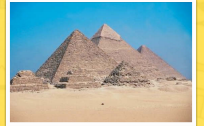 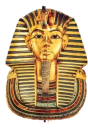 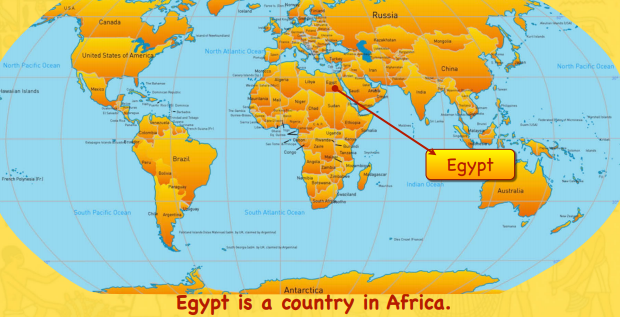 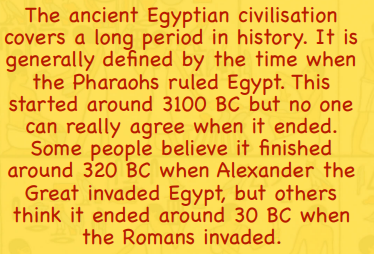 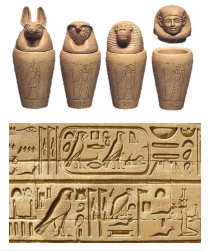 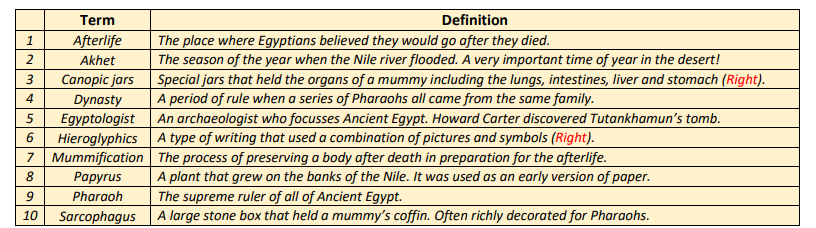 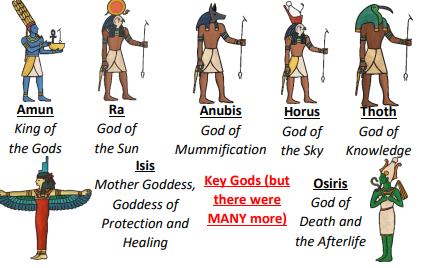 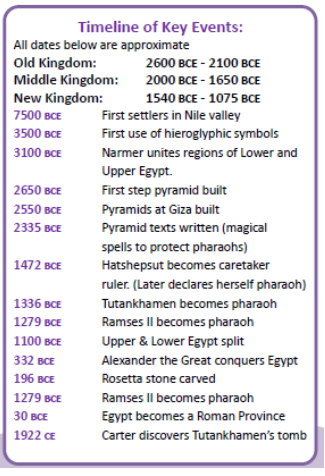 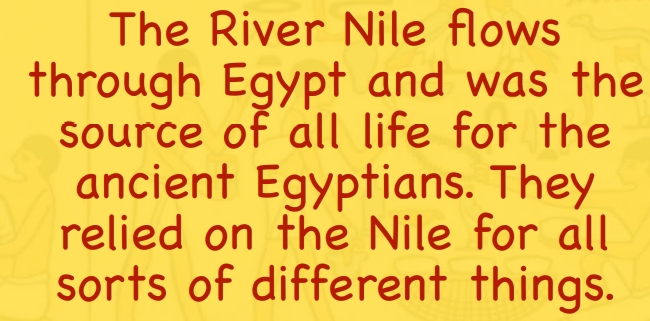 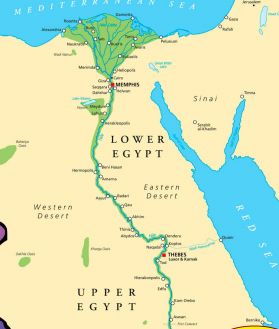 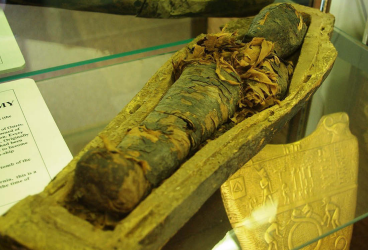 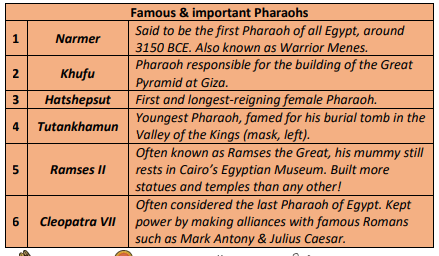 